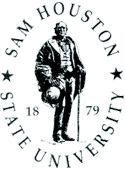 Mass CommunicationDepartment                     	Directed        Department	  StudyDirections: Please Read & Follow Carefully1. Select a faculty Instructor and design your Directed Study with their consultation. Write a working draft of this document so that revisions suggested by your Instructor may be incorporated into the final Directed Study contract.2. Obtain signatures from your Instructor and the Chairperson of the department in which credit is to be earned. Submit the signed Directed Study contract to the department secretary’s office to clear for registration.3. Notes on deadlines: Directed Study contracts are due during the registration period for the term in which the Directed Study will occur.  Name:	ID #: Campus Box:	Phone:Class Year During Study:	Term/Year of Study:Major(s):Minor(s):	Course Prefix Department:	& Number: College:	Course Title: Instructor:	Credit Hours:(Choices: Spring, Summer 12-week or Fall Term)Student, Instructor, & Department Chair SignaturesStudent:                                                                                                                       Date: Instructor:                                                                                                                     Date: Chair:                                                                                                                              Date:Project Title:Please Proceed to Section One1. Purpose of Studya) What are your specific objectives? Provide a thesis or brief abstract.b) How does this independent work further your course of study? What specific courses have you taken which prepare you for the work?  What qualifications do you have to prepare you for this directed study?c) Why are you proposing to take this course as a Directed  Study as opposed to a regular term course?2. Required Academic Measures & Means of EvaluationHow will you meet your objectives for the course and how many hours per week will this take? Describe the criteria on which you will be graded and estimate the percentage each criteria will be worth in your grade (i.e., papers, journal entries, laboratory/studio time, exams, other).3. Preliminary BibliographyWhich books, periodicals, journals, and other sources will you explore? Use proper bibliographic format and attach an additional sheet if necessary.